T.C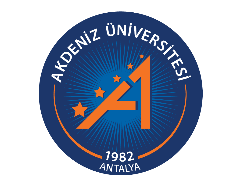 AKDENİZ ÜNİVERSİTESİ…………………….. Dekanlığına/Müdürlüğüne05.07.2022 tarih ve 31887 sayılı Resmi Gazete’de yayımlanarak yürürlüğe giren 2547 sayılı Yükseköğretim Kanununa 7417 sayılı kanunla eklenen geçici 83 üncü madde gereğince af kanunundan yararlanarak ……………………… Üniversitesi’ne kayıt yaptırdım. Fakülteniz/Yüksekokulunuz/Meslek Yüksekokulunuz ………………………. diploma programına yatay geçiş yapmak istiyorum. İstenilen belgelerim ektedir.Bilgilerini ve gereğini arz ederim.  * Verdiğim bilgilerin tam ve doğru olduğunu beyan ederim. Bilgilerimin eksik veya yanlış olduğunun tespit edilmesi durumunda başvurumun geçersiz sayılacağını kabul ediyorum.Başvuru Tarihi:….../….../2022Adı Soyadı	:……………………………………..İmza		:…………………………………….Ekler: Öğrenim BelgesiÖSYM sonuç belgesiYükseköğretime yerleştiğine dair ÖSYM sınav sonuç belgesi